BULLETIN D’INSCRIPTIONA retourner par mail avec les documents ci-dessous à csec@cdn.fr et copie thomas.trouiller@cdn.fr :Accusé de réception quotient 2020 + Bulletin inscription à joindre par mail le règlement interviendra après validation de votre dossier. 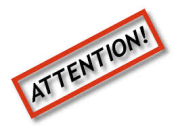 DATE LIMITE D’INSCRIPTION LE 31/07/2020AGENT CREDIT DU NORD										PRIX						Matricule :                                                              	Quotient CSEC 2020 : NOM :						Prénom :Date de Naissance :Adresse Personnelle :Affectation : 					Tél. Mobile :Email perso @ : CONJOINT (même tarif que l’agent)	              Matricule : NOM :					             Prénom :Date de Naissance :ENFANTS & EXTERIEURS : (pour les extérieurs sous réserve de places suffisantes)NOM :				         Prénom : 			             Né(e) le :NOM :				         Prénom : 			             Né(e) le :NOM :				         Prénom :			             Né(e) le :NOM : 				         Prénom :			             Né(e) le :NOM : 				         Prénom :			             Né(e) le :MONTANT TOTAL Choix définitif du règlement            Chèques Vacances		Montant :                                                                                                           Chèque bancaire		Montant : Date : 					Signature * :*J’accepte les conditions qu’aucune annulation et aucun remboursement ne pourra avoir lieu après la confirmation de votre inscription sauf cas de force majeur. Voir les prix sur les circulairesCHOIX SEJOUR :         CURISTE         NON CURISTEMode de transport :Rayé la mention inutileVOITURE OU TRAIN  3 au 10 Octobre       10 au 17 Octobre        17 au 24 Octobre